م  / استمارة سيرة علميةالاسم :- حفصة عطا الله حسين موقع العمل :-معهد الطبي التقني المنصور / قسم التقنيات الإدارة الصحية  الشهادات :--  دبلوم ادارة  عدلية    بكالوريوس ادارة واقتصاد / ماجستير ادارة اعمال    اللقب العلمي :-أستاذ مساعد  التخصص العام :-- أدارة أعمال التخصص الدقيق :-- أدارة تسويق المجال البحثي :--أكاديمي يتحمل التدريسي والتشكيل كافة التبعات القانونية والإدارية عن صحة ودقة المعلومات المثبتة في أعلاه .  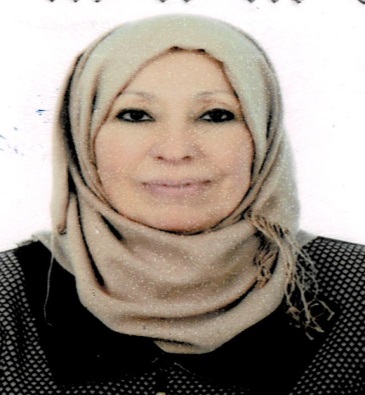 المواد الدراسية التي قام بتدريسها في الدراسات ((الأولية / العليا ))الدراسات الأولية الدراسات الأولية الدراسات العليا الدراسات العليا المواد الدراسية التي قام بتدريسها في الدراسات ((الأولية / العليا ))1تشريعات خدمة مدنية المواد الدراسية التي قام بتدريسها في الدراسات ((الأولية / العليا ))2سلوك مهني المواد الدراسية التي قام بتدريسها في الدراسات ((الأولية / العليا ))3مبادئ أدارة المواد الدراسية التي قام بتدريسها في الدراسات ((الأولية / العليا ))4أدارة مستشفيات المواد الدراسية التي قام بتدريسها في الدراسات ((الأولية / العليا ))5حقوق إنسان المواد الدراسية التي قام بتدريسها في الدراسات ((الأولية / العليا ))6نظم صحية عدد الأشراف على طلبة الدراسات العليادبلوم عاليماجستيردكتوراهعدد الأشراف على طلبة الدراسات العلياعدد البحوث المنشورةمحليعربيعالميعدد البحوث المنشورة63 المؤلفات والكتب وبراءات الاختراعالمؤلفات والكتب وبراءات الاختراعالمؤلفات والكتب وبراءات الاختراعالمشاركة في المؤتمرات1 المؤتمر العلمي الدولي الطبي والصحي ،2016 ، الجامعة التقنية الوسطى – المعهد الطبي – بغداد ، حضور. (محلي)المشاركة في المؤتمرات1      المؤتمر العربي الدولي التاسع لضمان جودة التعليم العالي IACQA ، 2019 الجامعة اللبنانية الدولية – فرع البقاع ( دولي)المشاركة في المؤتمرات